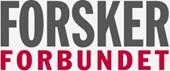 Referat fra styremøte FF/UiS	Dato: 		Torsdag 25.mars 2021Tid: 		Kl. 14:00-16:00Sted: 		Zoom Til stede: Arnljot CorneliussenBarbro Irene DahlKai Victor HansenKine GjesdalLise Karin MelingShaher Ahmmad Ibrahim ShalfawiTomasz WiktorskiRong ChunmingAud Torill MelandTrond Meling Fravær: Bård MisundCeline Ursula NygaardEline ReeTor YttredalKristoffer Wigestrand Eriksen Sak 01/21	Godkjenning av innkalling og referat fra forrige styremøte.	Sak 02/21 	ÅrsmøtesakerSak 03/21 	OU-kurs 2021 Sak 04/21 	Ressurser til FiliorumSak 05/21	Ansettelse på innstegsvilkår - høringSak 06/21	MedlemsrekrutteringFF/UiS har per i dag 411 medlemmer.  
Sak 07/21  Arbeidsmiljø i omstilling - høringsutkastSak 08/21 Saker tatt opp i sentralt hovedavtaleutvalg Arnljot orienterer. 
Sak 09/21	Saker fra lokale hovedavtaleutvalg Tillitsvalgte orienterer. Sak 10/21	EventueltIngen saker meldt. Arnljot orienterte fra Landsrådet i Forskerforbundet. Sak 11/21	Neste styremøte